MĚSTSKÝ ÚŘAD RADNICE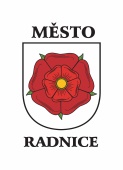 náměstí Kašpara Šternberka 363, 33828 Radnicetel. 371795234, fax 371785233, IDDS: c9sb4dpe-mail:mesto.radnice@mesto-radnice.cz_________________________________________________________________________________________________________________MěÚ/1987/2022						V Radnicích dne 14. prosince 2022TERMÍNY ŠKOLENÍčlenů okrskových volebních komisí k zásadám hlasování a k systému zjišťování a zpracování výsledků hlasování volby Prezidenta České republiky, která se koná ve dnech 13. 1. a 14. 1. 2023; případné II. kolo 27. 1. a 28. 1. 202303.01.2023 od 8.00 hod. BEZDĚKOV, BŘASY, BUJESILY, HLOHOVICE, CHLUM, CHOMLE03.01.2023 od 13.00 hod. KAMENEC, KLADRUBY, LHOTKA U RADNIC, LIBLÍN, NĚMČOVICE, PŘÍVĚTICE, RADNICE, SEBEČICE, SKOMELNO, ÚJEZD U SVATÉHO KŘÍŽE, VEJVANOVŠkolení se bude konat v HASIČSKÉM DOMĚ, v 1. poschodí, Radnice, Pikova 424. Pokud se někdo nemůže zúčastnit školení ve stanoveném termínu, je možné po domluvě využít druhý termín. SVOJI ÚČAST PROSÍM POTVRĎTE na email: mesto.radnice@mesto-radnice.cz  alena.snebergova@mesto-radnice.czŽádáme o zajištění účasti zapisovatelů, předsedů a místopředsedů okrskových volebních komisí, kteří mají dle zákona nárok na vyšší zvláštní odměnu za výkon funkce než ostatní členové okrskové volební komise. Nárok na vyšší zvláštní odměnu za výkon funkce nemá člen okrskové volební komise, který nesplnil povinnost účastnit se školení k zásadám hlasování a k systému zjišťování a zpracování výsledků hlasování, ledaže byl zapisovatel jmenován nebo předseda a místopředseda určen losem v době, kdy již nebylo možné účast na školení zajistit. Ing. Jan Altman       starosta města Radnic